Publicado en España el 08/07/2024 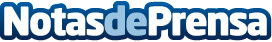 'El despertar del soñador', nueva obra de MarcialMarcial presenta su obra 'El despertar del soñador', un libro que promete conmover a los lectores con su exploración de la fe, la introspección y la búsqueda del propósito en la vida. Este libro ya está disponible para el público y ofrece una experiencia literaria rica en reflexión y significadoDatos de contacto:Paula LópezEditorial Letra Minúscula690166839Nota de prensa publicada en: https://www.notasdeprensa.es/el-despertar-del-sonador-nueva-obra-de-marcial_1 Categorias: Nacional Literatura Madrid Cataluña http://www.notasdeprensa.es